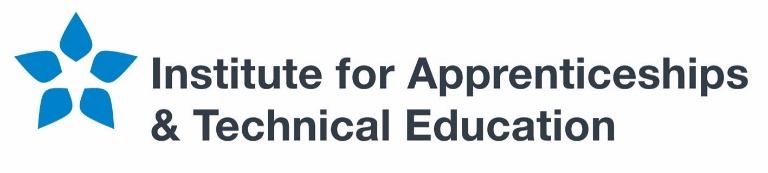 Procedural Review Request Form Please detail below (or on a separate sheet) the detailed basis of your Procedural Review request with reference to the ground for Procedural Review. In the case of a final funding band recommendation, the request should make clear reference to the process outlined under the heading ‘Allocating a Funding Band’ (in particular, steps 1-4 and any relevant bullet points) which is published on the Institute’s website here: https://www.instituteforapprenticeships.org/developing-new-apprenticeships/allocating-a-funding-band/ (which may be updated from time to time).Name of trailblazer group submitting Procedural Review Request FormDecision relevant to the Procedural Review requestDate of the Institute’s decision in which you are requesting this Procedural ReviewReference number of relevant standardName and contact number of person submitting Procedural Review request Are you the chair of the trailblazer group? If not, does the chair of the trailblazer group support this Procedural Review request?Name and contact number of alternative contactTick to confirm you are requesting a Procedural Review based on the ground for Procedural ReviewList all documents submitted with this Procedural Review Request Form